Patent Cooperation Treaty (PCT)Committee for Technical CooperationThirtieth SessionGeneva, May 8 to 12, 2017Extension of Appointment of the Swedish Patent and Registration Office as an International Searching and Preliminary Examining Authority Under the PCTDocument prepared by the International BureauAll of the existing International Authorities were appointed by the PCT Assembly for a period ending on December 31, 2017.  In 2017, the Assembly will therefore need to make a decision on the extension of the appointment of each existing International Authority that wishes to seek an extension of its appointment, having first sought the advice of this Committee (see PCT Articles 16(3)(e) and 32(3)).  Information concerning this process and the role of the Committee is set out in document PCT/CTC/30/INF/1.On March 1, 2017, the Swedish Patent and Registration Office submitted its application to extend its appointment as an International Searching Authority and International Preliminary Examining Authority under the PCT.  This application is reproduced in the Annex to this document.The Committee is invited to give its advice on this matter.[Annex follows]Application of the Swedish Patent and REgistration Office for Extension of Appointment 
as an International Searching and Preliminary Examining Authority Under the PCT1 – GeneralName of Office or intergovernmental organization:  Patent- och Registreringsverket (PRV)Swedish Patent and Registration Office (PRV)Date on which application for appointment was received by the Director General: March 1, 2017Session of the Assembly at which appointment is to be sought:  PCT Assembly Forty-Ninth Session (2017)Expected date at which operation as ISA/IPEA could commence:OngoingExisting ISA/IPEA(s) assisting in assessment of extent to which criteria metNot applicable for extension of appointment, but see note in Section 9.2 – Substantive Criteria:  Minimum Requirements for Appointment2.1 – Search and Examination CapacityRules 36.1(i) and 63.1(i):  The national Office or intergovernmental organization must have at least 100 full-time employees with sufficient technical qualifications to carry out searches and examinations.Employees qualified to carry out search and examination:  The number of qualified employees has varied between 110 and 180 in recent years;  for 2017 the Office is expanding the number by 23 full time examiners to be added to the numbers above. *To become qualified the minimum qualifications are:  Master of Science or equivalent, C level language in Swedish and English, B level of German or French and ability to understand the other, and past the written exams of our internal, 18 months, examiner training, see below.Training ProgramsExaminers and Formality staff take part in effective initial training and development programs.  They are approved through different level examination tests to ensure they acquire and maintain the necessary competence requirements.  During the training program to become an examiner, which is at least 18 months long and comprises about 150 lesson hours, the examiner is under the guidance of several tutors, which are responsible for the results of the examiner.  Detailed written training material and online training programs support the in-house training.  The training program to become an examiner also comprises language courses (German, French and formal English writing).Every examiner attends a comprehensive refresher course every five years.  Additionally, seminars are given as a result of annual quality checks or in response to new situations or guidelines.  Directors provide individual educational programs, in consultation with the individual, concerning both Intellectual Property Law and technical aspects.  The educational programs include:  workshops (in-house), examiner exchange, in-house/ external seminars and courses.  An extensive cross search/examining program has been developed to ensure continuity and quality. Patent experts are trained within a special expert program attended by highly qualified examiners.  The program is extensive and runs over several years combined with normal search and examination duties.  The program ends with an examination and oral presentation of an examination thesis.All staff are informed of the importance of complying with the quality criteria and standards as a part of the introduction course at PRV when they start their employment.  The Director of quality management has a main responsibility to ensure that this knowledge is maintained.Rules 36.1(ii) and 63.1(ii):  That Office or organization must have in its possession, or have access to, at least the minimum documentation referred to in Rule 34, properly arranged for search purposes, on paper, in microform or stored on electronic media.Access to the minimum documentation for search purposes:  ( x )	Full accessSearch systems:  EPOQUENet, STN, Questel, Mintel GNDP, Internal Library search service.Rules 36.1(iii) and 63.1(iii):  That Office or organization must have a staff which is capable of searching and examining the required technical fields and which has the language facilities to understand at least those languages in which the minimum documentation referred to in Rule 34 is written or is translated.Language(s) in which national applications may be filed and processed:  Swedish, English.Applications filed in all Scandinavian languages are accepted, see point 3 below.Other languages in which large numbers of examiners are proficient:  German, French.Services available to assist search or understanding of prior art in other languages:  Language Translation Machines, CPMT, K-PION, PAJ.2.2 – Quality ManagementRules 36.1(iv) and 63.1(iv):  That Office or organization must have in place a quality management system and internal review arrangements in accordance with the common rules of international search,PRV has a long history of quality work and has followed international standards for quality management since the mid-1990s.  At the end of 1990 we adjusted our Patent processes to the TQM (Total Quality Management) principles and also started working with continuous improvement plans and assessment according to CAF (Common Assessment Framework).  In 2006 PRV decided to start using the ISO 9001:2000 quality management standard and the entire office and all processes, including of course the national and international (PCT) patent processes, were certified according to the ISO 9001 standard in October 2007. In 2015 we did our last external review according to the standard ISO 9001:2008 and the quality management system was then regarded by the external reviewers as: “The Quality Management system fully complies with the ISO 9001:2008 standard, is a mature management system, and is exemplary to quality management in the public sector”In September 2016, the entire Office was recertified according to the new standard ISO 9001:2015.QMS reports according to the template used by International Authorities regarding the requirements of Chapter 21 of the PCT International Search and Preliminary Guidelines can be found on the WIPO webpage at http://www.wipo.int/pct/en/quality/authorities.html. 3 – Intended Scope of OperationLanguage(s) in which services would be offered:Danish, English, Finnish, Norwegian and Swedish for any international application.   In addition, French, in the case of applications from the States referred to in paragraph (b), below.State(s) or receiving Office(s) for which Authority would offer to be competent:The following States for which it will act: (a) Denmark, Finland, Iceland, Norway, Sweden; (b) the States regarded as developing countries in conformity with the established practice of the General Assembly of the United Nations, provided that Sweden, in accordance with its obligations undertaken within the framework of the European Patent Organisation, has concluded with those States an agreement for that purpose;Limitations on scope of operation:None4 – Statement of MotivationPRV, has been an Office of National Patent Filings since 1885 and an active PCT-ISA and PCT-IPEA since 1978.Sweden is and has been one of the most innovative countries in the world, and was 2016 ranked as no 2 by the Global Innovation Index.There is a significant demand for locally based services in the Nordic region, delivered in the local languages.  Swedish, Danish, Finnish and Norwegian are all among the most used languages of filing other than the languages of publication.  PRV continues to be the ISA chosen by a significant number of applicants from the region, including from Denmark, Finland and Norway as well as Sweden.The Office’s position as an International Authority is also mutually supportive with the activities undertaken in relation to patent information and training, referred to in Section 5.5 – Applicant State(s)Regional location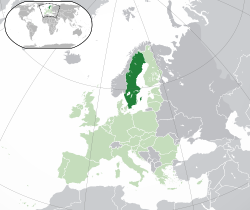 [Map showing Sweden and neighboring States]Regional organization memberships:  EU, EPC, EUIPOPopulation:  10 000 000+ (2017)GDP per capita:  424,400 Swedish kronor;  44,761 euros;  47,395 United States dollarsEstimated national R&D expenditure (% of GDP):  3.31 (2013)Number of research universities:  28 UniversitiesSummary of national patent information network (for example patent libraries, technology and innovation support centers):  PRV works with dissemination of information on patents, and intellectual property, in a number of ways.  The strategy for providing information support to entrepreneurs and SME:s is to combine access to valuable information on digital platforms with personal meetings, and also via intermediaries such as different public advisor organisations. Both the PRV website and the verksamt.se website function as digital platforms for information dissemination.  Verksamt.se is built by a network of Swedish innovation supporting agencies, with the aim of providing all information that is needed to start, develop and run an enterprise at one common platform.  PRV has through its contribution to the network made sure that information on intellectual property is provided in a relevant context. In order to create opportunities for personal meetings, PRV continuously visits regional and local innovation days all over Sweden in order to contribute with information on intellectual property. The innovation supporting agencies network (mentioned above) also tours with start-up days, attracting many participants, where information on intellectual property is an integral part. In 2016, as a part of the Swedish government’s strategy on export, 6 regional export centres were established.  PRV is as a national agency part of these centres network for information and support on IP.PRV has also established a network of intermediaries and frequently organises trainings and seminars for these organisations.  For example, PRV has, in collaboration with the Swedish innovation agency, since 2013 broadcasted seminars over the internet on different IP related topics, 2-4 times per year.  The seminars are also available over the PRV website, and possible to take view subsequently.  Major local industries: The economy of Sweden is a developed export-oriented economy aided by timber, hydropower, and iron ore.  These constitute the resource base of an economy oriented toward foreign trade.  The main industries include motor vehicles, telecommunications, pharmaceuticals, industrial machines, precision equipment, chemical goods, home goods and appliances, forestry, iron, and steel.Major trading partner States: (Top 10, 2015 in descending order based on value of export goods):  NorwayGermanyUnited States of AmericaGreat BritainDenmarkFinlandThe NetherlandsBelgiumFrance China6 – Profile of Patent ApplicationsNumber of national applications received – by technical fieldNumber of PCT applications received – by technical fieldNumber of national applications received – by routeNumber of international applications received as ROMain Offices/States in which priority is claimed from national applicationsSE, EP, US, CN, CA, KR, JP, AU, DE.Average time taken for national patent processingNational backlogs7 – Support RequiredNo special support required8 – OtherNot applicable9 – Assessment by other AuthoritiesPRV has done several benchmarking and assessment activities with other International Authorities during the years.  PRV will continue this work in the future and is open to suggestions from any International or National Office on mutual assessment schemes.  PRV will participate in the Assessment as proposed by Canada (CIPO) and taking place as part of the Quality Subgroup Meeting, starting 2018.[End of Annex and of document]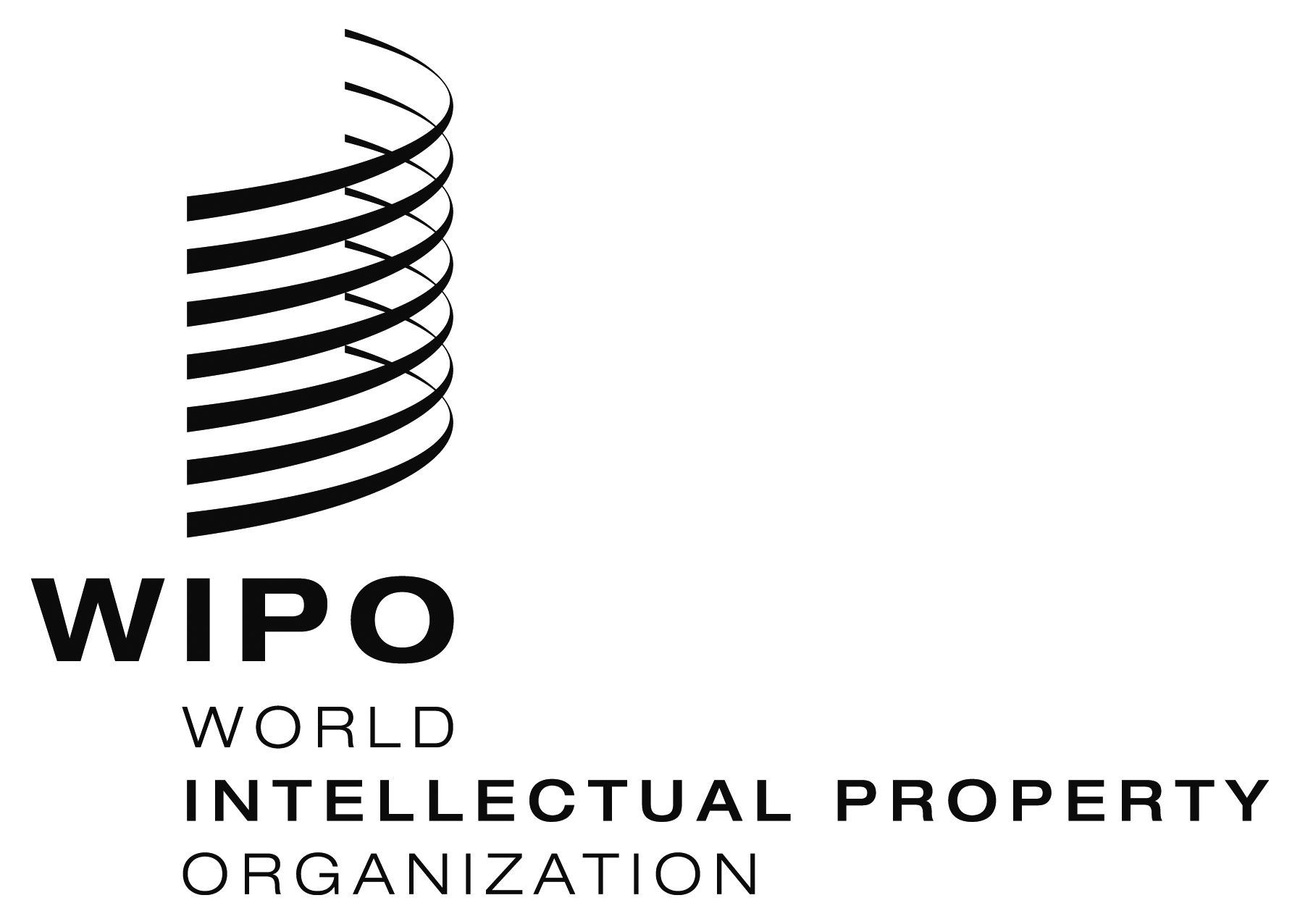 EPCT/CTC/30/18PCT/CTC/30/18PCT/CTC/30/18ORIGINAL: EnglishORIGINAL: EnglishORIGINAL: EnglishDATE: March 16, 2017DATE: March 16, 2017DATE: March 16, 2017Technical fieldNumber (in full-time equivalent)Mechanical42Electrical/electronic40Chemistry27Biotech5Total114Technical field/Year20122013201420152016Chemistry359400381349330Electrical engineering354342324366383Instruments396352343328337Mechanical engineering9239961030963893Other fields377376310354350NULL2930366791TOTAL2,4382,4952,4252,4272,384Technical field/Year20122013201420152016Chemistry231203180172112Electrical engineering520449349332198Instruments23821418613178Mechanical engineering426496483343237Other fields15614712712895NULL20253412261TOTAL1,5921,5341,3591,118982Route/Year20122013201420152016National first filing/internal priority2,2642,3232,2642,2692,243Paris priority94105937968PCT national phase8067687973Year20122013201420152016Number of international applications received as RO1,6831,7781,6911,4471,352IndicatorMeasure fromTime (months)To searchFirst filings only.  Calculation performed for search report during the year 2016.Time between filing day and day of report of performed search.7.0To first examinationFirst filings only.  Time between filing day and day of report of performed search and examination communicated with applicant during the year 2016.Note that search and examination are performed at the same occasion7.0To grantFirst filings only.  Calculation performed for granted applications during the year 2016Time between filing day and day of granted, published patent.28.9MeasureNumber of applicationsAll pending applications4,174Applications awaiting search (where relevant fees paid)1,241